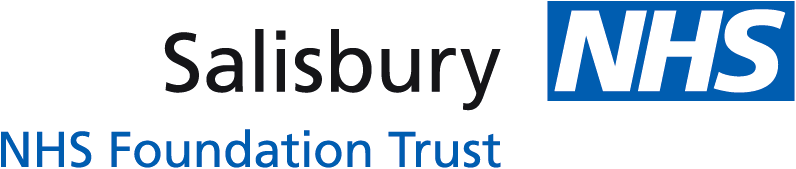 				WESSEX REHABILITATION CENTRE           					Hand /Upper Limb Therapy 						Referral formPatient Details:Referral Details:Communication and Accessibility needs:Injury sustained and diagnosis: (please include relevant dates)Goals of therapy input:Investigations:Past Medical History:Drug History:Psychological History and Communication needs:Additional information:Any referral sent in without sufficient information will be rejected back to the referring clinician. Please email referral form to: sft.wessexrehabcentre@nhs.netWESSEX REHABILITATION CENTREReferral CriteriaWRC is a centre of excellence providing specialist musculoskeletal rehabilitation. We value working with our patients, encouraging them to take an active role in their rehabilitation. We take a collaborative approach considering patients’ physical, emotional and social situation in order to enable them to optimise their function, maximise their independence and achieve their personal goals.The Wessex Rehabilitation Centre offers Monday to Friday MSK treatment for adults (18+). We use intensive, part-time, group and outpatients programmes depending on patients’ requirements with a goal setting approach. Therapy areas include hand therapy, occupational therapy light workshop and industrial workshop, activity of daily living areas and vocational advice.  Where appropriate, patients also have access to psychology, and access to other services within Salisbury NHS Foundation Trust e.g. orthotics. Patients have the option for on-site accommodation if transport is difficult to and from the unit (subject to availability). We treat:Burn or plastic reconstruction of hand and upper injuries, both elective and traumaComplex orthopaedic conditions of the hand, wrist and elbowChronic Regional Pain Syndrome of the Hand or Upper Limb. Peripheral nerve injuries, including Brachial PlexusConservative management of OA/RA and post-operative management of trapeziumectomy and joint arthroplastyOther conditions are triaged by our MDT and considered on a case-by-case basisWe expect the patient to engage and agree with the following:Able to work towards SMART goals identified by the patient Engage in a multi-disciplinary approachWe expect patients to demonstrate motivation to engage with their therapy both whilst at the centre and at homeTherapy time is dependent on patients injuries, situation and goals and will be regularly reviewed with their key therapistAttend sessions as planned, and inform the centre if they cannot attendHospital no.NHS no.SurnameForenamesPrevious surnameTitleGenderDate of birth(must be over 18 years old)OccupationAddressPost CodeHome tel. no.AddressPost CodeMobile no.AddressPost CodeEmail AddressReferring clinicianNew referral?GP Practice/Dept.Date of referralTelephone Number:Email Address:Interpreter required?:YesNoWheelchair access required?  YesNoLanguage: Learning Disability:  Hearing:Other disability needing consideration: Vision:Other disability needing consideration: Military Service PersonMilitary VeteranMember of Military FamilyService Required:Intensive individualised therapy programme Group therapy:Wrist rehabilitation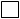 Acute hand Injuries (plastics)Conservative management OA/RAX-ray MRI/CT   Other  Results: Results: Results: 